①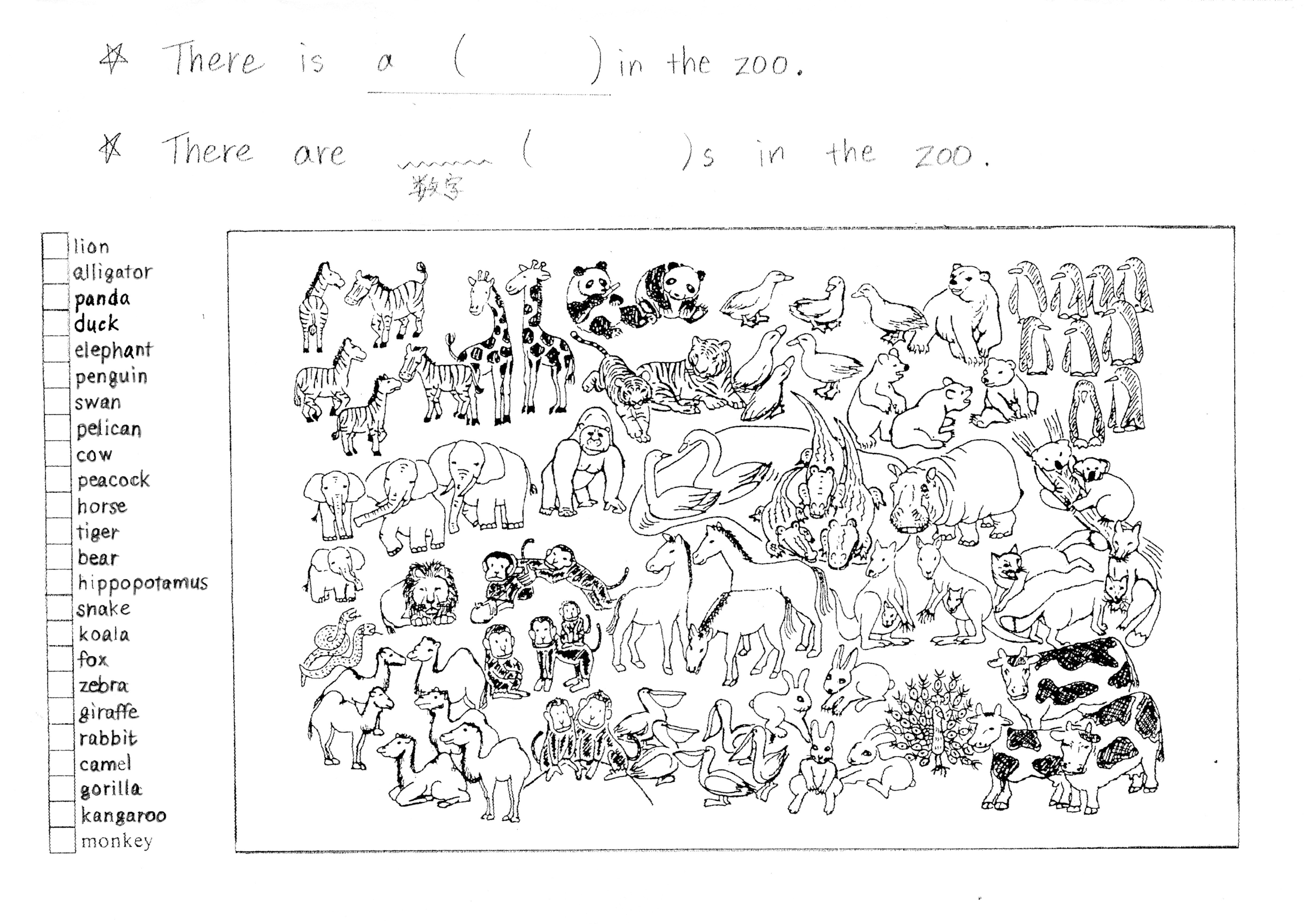 ②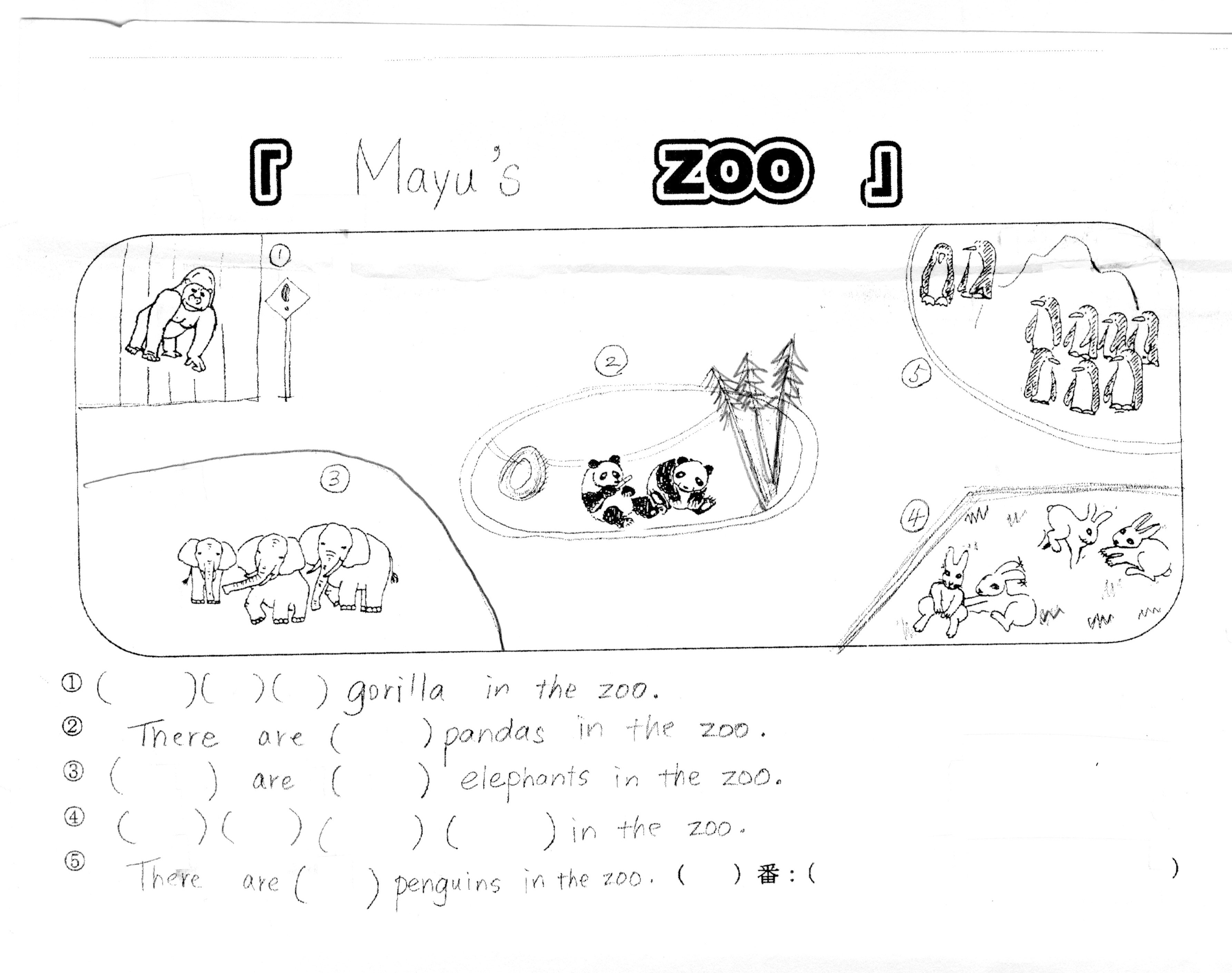 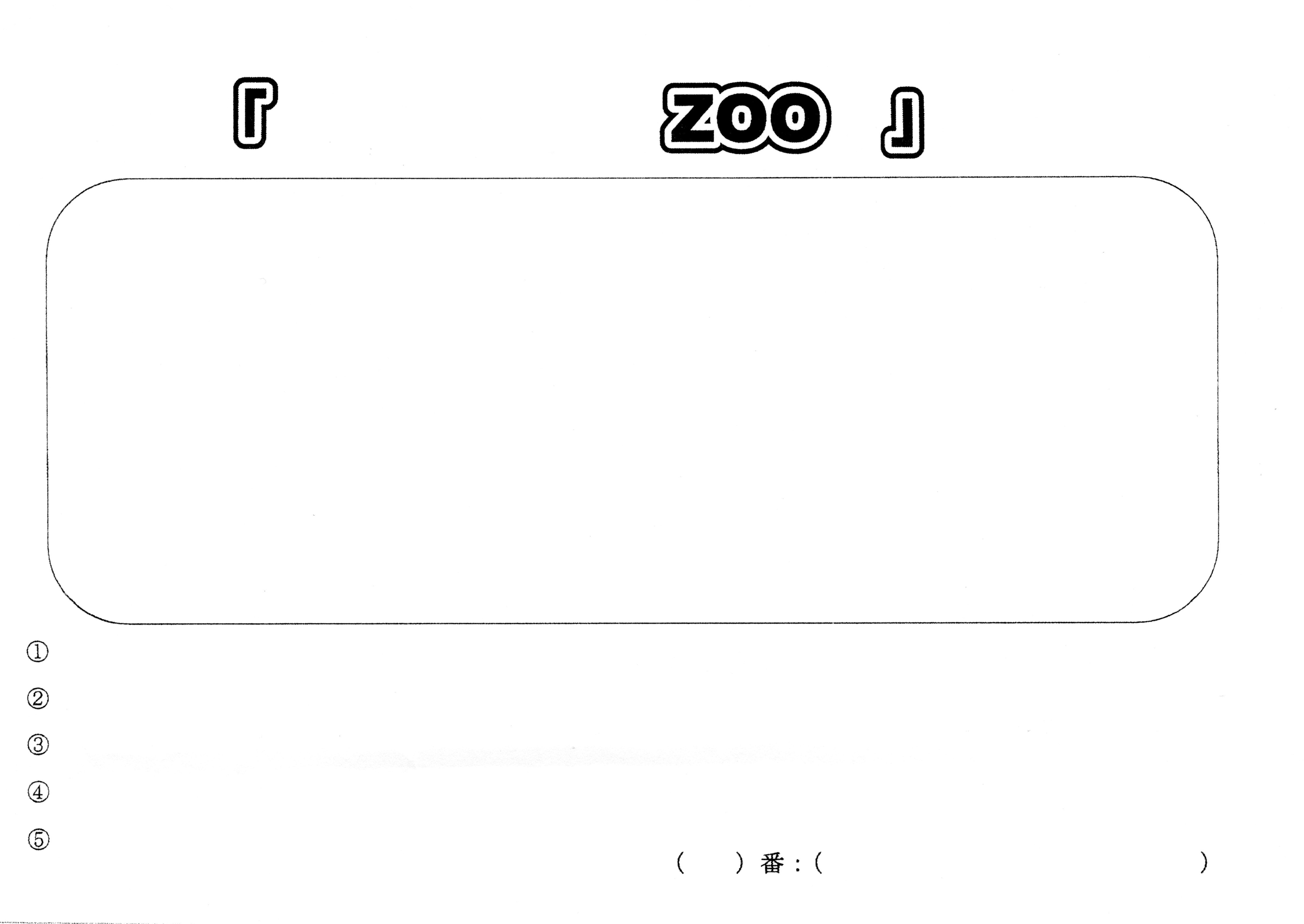 